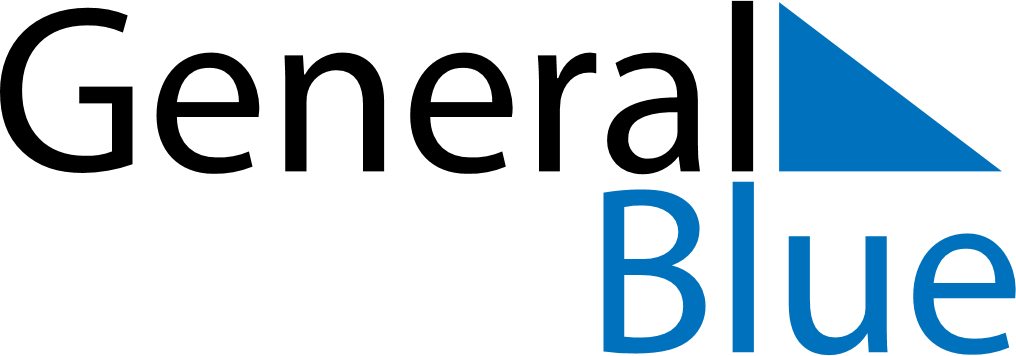 October 2022October 2022October 2022October 2022October 2022October 2022JamaicaJamaicaJamaicaJamaicaJamaicaJamaicaSundayMondayTuesdayWednesdayThursdayFridaySaturday12345678910111213141516171819202122National Heroes Day232425262728293031NOTES